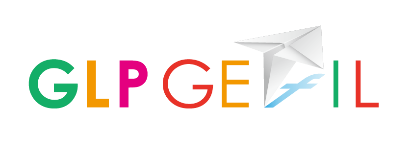 Application Guidelines for 2016-2017 GEfIL Teaching AssistantsDescription The Center for the Development of Global Leadership Education is looking to employ a number of teaching assistants for the course “Independent Research Project - Phase 2” of its GEfIL Program (Global Education for Innovation and Leadership). Phase 2 of the GEfIL Independent Research Project is organized into five thematic fields: Cultural Diversity (Prof Shigeto Sonoda), Global Economy & Management (Prof Takahiro Fujimoto, Prof Junichi Handa), Global Health (Prof Chiho Watanabe), Sustainability (Prof Kensuke Fukushi) and Peace Building (Prof Kiichi Fujiwara). Graduate students with expertise and/or interest in one of these thematic fields are especially encouraged to apply. Under the supervision of the GEfIL Expert Mentors, the person in this position will work closely with students and provide advice and assistance for students’ research. As such, GEfIL Teaching Assistants will play an important role in facilitating students’ learning. Furthermore, the GEfIL Teaching Assistant position offers graduate students the opportunity to gain valuable experiences as educators. RequirementsApplicants must be currently enrolled graduate students of the University of Tokyo. Applicants must be fluent in English and able to teach in English. Applicants should have strong interest and/or expertise in one of the five thematic fields.ResponsibilitiesUnder the direction of GEfIL Expert Mentors, GEfIL Teaching Assistants will perform the following functions in the classes of GEfIL Independent Research Project (Phase 2), which are held on Saturdays. Note that the working language is English. Assisting faculty with class management.Giving advice and instructions on conducting research such as how to set an agenda, creating research questions, developing an argument, and verifying research results.Managing group work (where required also outside of class sessions).Projected Number of AcceptanceApproximately 8-10 GEfIL Teaching Assistants Employment PeriodSeptember 2016 to early June 2017 (length of contract might be negotiable)Pay RateHourly pay of 1,190 JPY for Doctoral program studentsHourly pay of  990 JPY for Master’s program and professional degree program studentsWorking HoursApproximately 5 hours per weekApplication ProcessReceive approval from your academic advisor.Fill out the Application for 2016-2017 GEfIL Teaching Assistant Position.Submit application to: Center for the Development of Global Leadership EducationAdministration Bureau Building 2, 1st floor, Room 119Application DeadlineTuesday, 19 July 2016 12pm (final deadline)　SelectionThe selection of GEfIL TA candidates will be undertaken on the basis of a personal interview in English. The interview will be conducted by the Expert Mentor of the relevant thematic field and arranged in agreement with the applicant.  Notification of ResultAll applicants will be notified of the results of their application by 22 August 2016.12. Inquiries For inquiries about the teaching assistant positions please contact theCenter for the Development of Global Leadership EducationProfessor Dr. Nicola Liscutin (GLP-GEfIL Program Director)E-mail: glp-gefil@ml.adm.u-tokyo.ac.jp or liscutin@mail.u-tokyo.ac.jp Phone: 03-5841-2925What is GEfIL and the Independent Research Project?The University of Tokyo’s Global Education for Innovation and Leadership (GEfIL) is a minor degree program for a select group of 3rd and 4th year undergraduates, who have a keen interest in global issues and are eager to become the global ‘change-makers’ of tomorrow. GEfIL is taught entirely in English and consists of four components: the core course “Independent Research Project”, a “Global Leader Lecture Series”, the “GEfIL Abroad Program”, and “GEfIL Designated Course(s)”. Teaching commenced in January 2016 with the Phase 1 workshops of the GEfIL core course “Independent/Practical Research Project.”  The GEfIL Independent Research Project forms the centerpiece of this program and focuses on critical contemporary issues. The GEfIL Independent Research Project course consists of two parts: Phase 1 aims to provide students with transdisciplinary research skills, communication and presentation skills in English as well as team-building and teamwork competencies. In Phase 2, students embark on their own Independent Research Projects within one of five large thematic fields under the guidance of an ‘Expert Mentor’ and with the assistance of postgraduate Teaching Assistants. At the end of Phase 2, students will present their results at a dedicated symposium.Please find the description of each of the thematic fields for Phase 2 of the Independent Research Project on the following pages.Diversity – Professor Shigeto SONODAOutline:The aim of this project is to cultivate “global leaders” who can take necessary and appropriate actions in (multinational) companies, governmental sectors, or NGOs to respect (and sometimes utilize) cultural diversities. Economic globalization seems to be creating “cultural convergence” across nations, but this is not the case. Variety of cultures embodied in organizations or social groups (class, ethnic group, religious group, gender, local communities, etc.), nations or governing bodies have been maintaining their “cultural birthmarks” and differences and relations among them have been changing dynamically. In such complex situations, we need to create new values, which encourage our cooperation across the boundaries. In this project, participants are expected to conduct their own independent researches, based on their own intellectual as well as practical interests on concrete issues of cultural diversity.  Group discussion and activities are strongly encouraged. Patience and concentration to design action plan and persuasiveness and passion to realize it will be nurtured in this project.Global Economy & Management – Professor Takahiro FUJIMOTOOutline:We aim to develop human resources, who can stand their ground on any big international stage and demonstrate without fail their competency. The majority of challenges big organizations face today, whether they are related to the large changes in the point of growth of the world economy or, on the other side, the increase in instability, can only be resolved by adopting a global perspective and understanding the global dynamics. Likewise, the accumulation and utilization of innovations and core competencies that support corporate management can no longer be considered without taking global dynamics into account. The challenge will be to explore the nature of the global economy in the future, by looking at how global corporations in Japan have tackled these issues and examine in detail the struggles they have met. To this end, not just corporate strategies but understanding of aspects ranging as wide as from corporate strategies, organizational structures, leadership to the life of a corporate person will surely be required. In this course, we will pursue intensive teamwork and compile our research results, while taking into account students’ intellectual interests and future career choices. This thematic group aims to provide students with the vision and attitude to grow into strong (management) leaders endowed with a global vision.Global Health – Professor Chiho WATANABEOutline:Issues covered by the term “global health” vary widely in their nature. A lot of issues are region-specific, but at the same time, other issues are global and shared by whole humans. Issues seemingly similar to each other actually exert much different impacts depending on the regions where they take place.  Many issues in global health are found outside the hospital/clinic and not even within the hand of the health office; they are connected with many “non-medical” areas like demography, environment, sociology, nutrition (and agriculture), development, and sustainability, and thus, diverse in nature. If you consider, for instance, air pollution due to traffic jam, infectious diseases, or problems of water quality, you will notice that so many factors can be associated with such “health” issues. In this sense, global health is a good platform to nurture and encounter new ideas and viewpoints. In this theme group, students are expected to identify issue(s) of global health and scientific fields associated with that particular issue(s). Then, students will do a series of group discussion, sometimes with mentors or tutors, to develop ideas how to tackle the issue(s) taking many associated areas in perspective, which can potentially lead to ideas for practical solutions.Peace Building – Professor Kiichi FUJIWARAOutline:How can lasting peace be built in a world torn asunder by the use of military force? The object for this thematic group on Peace Building is the use of military force that is spreading in forms of, for instance, international conflicts and civil war throughout the contemporary world. The aim of this course is to elucidate the reasons why such conflicts break out, and to consider the conditions for conflict resolution, the building of post-conflict political and legal orders, measures to prevent a re-emergence of conflict, and aspects of preventive diplomacy in regions where conflicts have not yet broken out. Through practical research students will gain a deeper understanding of fundamental issues such as 1) the current situation of international conflicts and civil war, the relationships between 2) religion and conflict, 3) ethnicities and conflict, 4) poverty and conflict, 5) terror and terror organizations, aspects of 6) intervention and occupation, and 7) aid for refugees. Students should select a specific case of conflict to research measures necessary for peace building. The purpose of students’ research is not just to find out the facts of a specific conflict or to survey existing research on a specific region, but to combine such research and understanding of a specific conflict and develop an original, novel perspective.Sustainability – Professor Kensuke FUKUSHIOutline:The smallest unit of society is the individual. Sustainability of the individual heavily depends on the sustainability of the family, of society, a region and indeed, the earth. Protection of an individual’s life and protection of a region’s society cannot be achieved without ensuring the sustainability of the whole earth. Sustainability should be achieved by a variety of scales and ideally, development plans, industrial activities, etc. would be executed on the basis of the concept of sustainability. In this ‘Sustainability’ theme group, we will examine from the viewpoint of sustainability various regions of the world and the difficulties they face regarding issues such as the environment, health, resources, development, human resources, industry, livelihood, culture, education, etc. and together we will consider possible solutions.